Schnupper-Tauchkurs, Mittwoch, 14. Okt, 17.30-21.00 Uhr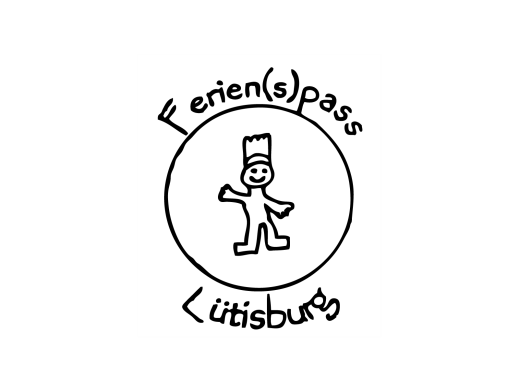 Daniel Stucki, Hallenbad BütschwilZuständige Betreuerin:	Evelin Bolt 071 983 00 83 	Daniela Züblin 071 931 49 69 	Notfallnummer:	079 429 90 34 Das Abschlussfest am Freitag findet leider NICHT statt. 	1FlorianKleger6. Klasse2BenBolt6. Klasse3MichaelScheuber1. Oberstufe4SandroLänzlinger6. Klasse5LisaGiger6. Klasse6LucianoSarda5. Klasse7SophiaKuster5. Klasse8LucaCantele1. Oberstufe9SinaZüblin6. Klasse10RobinStucki5. Klasse11JanaBolt1. Oberstufe12LaraBissig5. Klasse13BenHungerbühler6. Klasse14LorinScherrer6. Klasse15JanHoffmeister6. Klasse16NickRäss5. Klasse